Драмска секција под руководством учитељице Данијеле Милутиновић ради на припреми и извођењу представа.Часови драмске секције одржавају се једном седмично у трајању два школска часа.Драмска секција окупља ученике II1 и II2одељења.Има 10 чланова: Дуња П Николић. Дуња Д Николић, Дуња Цокић, Ангалина Поповић, Лана Радомировић, Нађа Тркуља, Вукашин Марковски, Стефан Ђуров, Михајло Петровић и  Петар Миленковић.Најважнији циљ драмске секције је да се ученици друже са својим вршњацима и да знају да школа није само место за учење.За ученике млађих разреда 28.12.2018. припремили су и извели луткарску представу „ Да нам дође Деда Мраз“.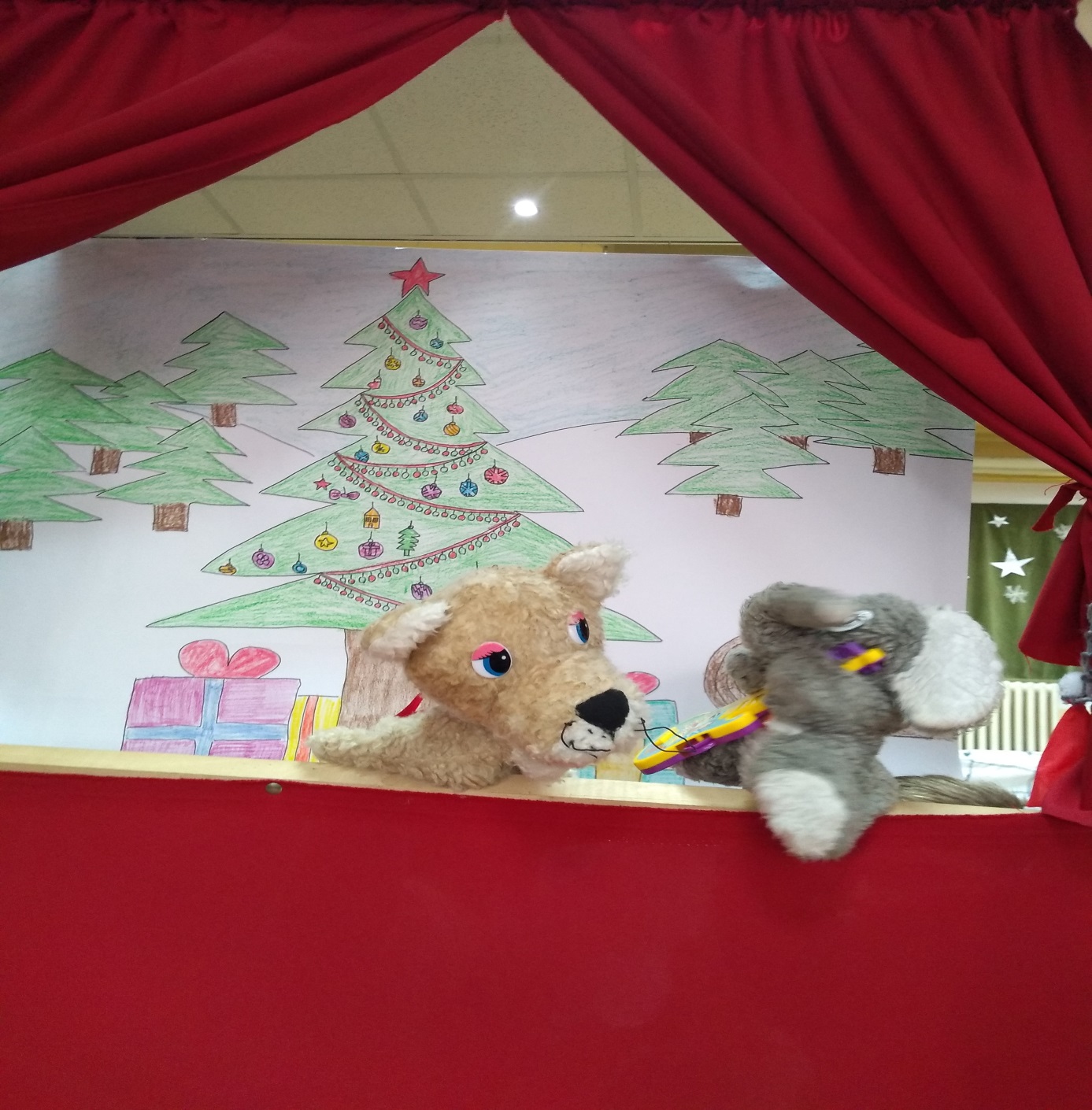 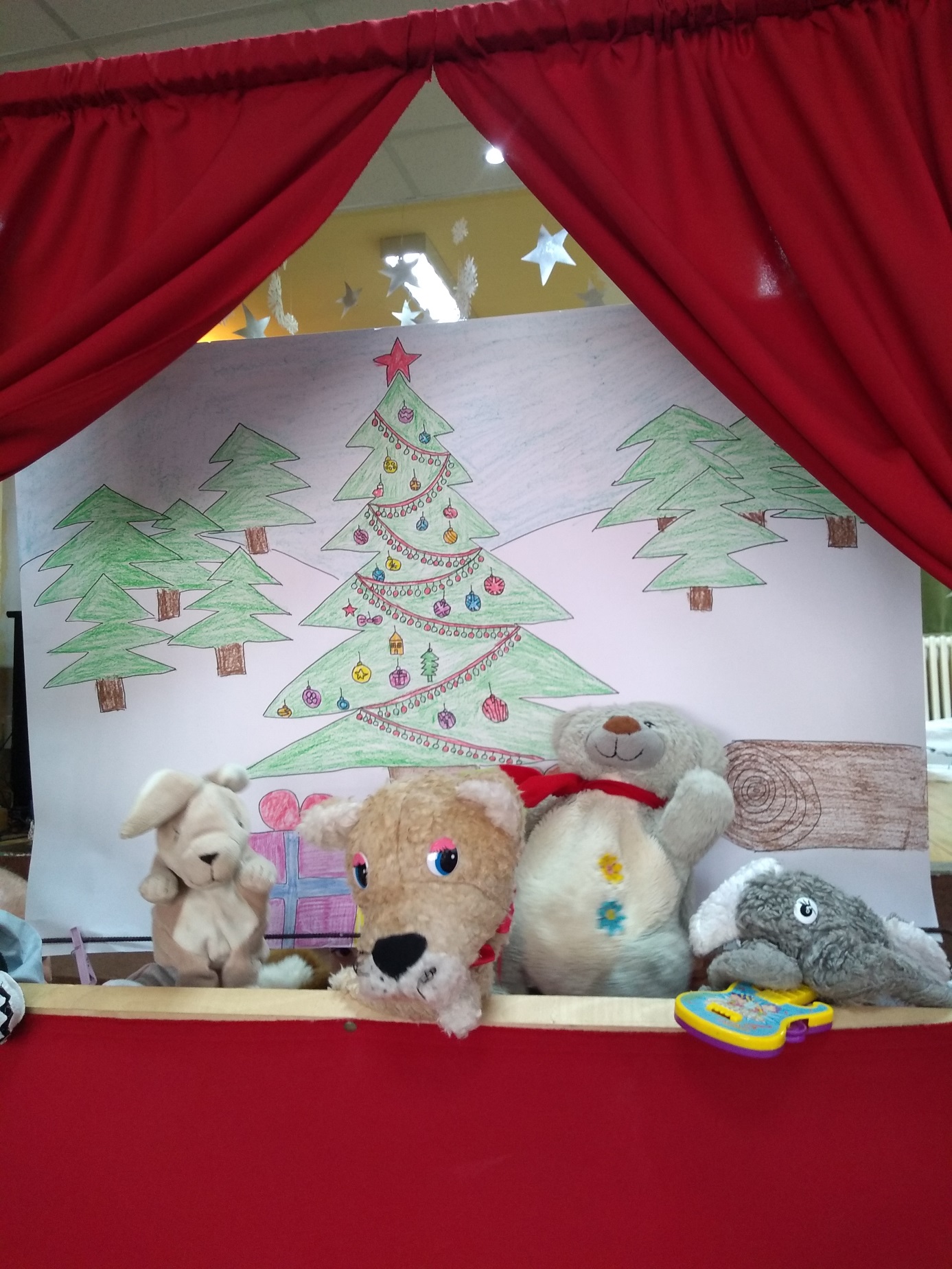 